2022年牡丹江大学公开招聘工作人员考试防疫须知各位考生：2022年牡丹江大学公开招聘工作人员（笔试）将于12月30日举行。为确保考试顺利进行，切实保障广大考生和考试工作人员的生命安全和身体健康，根据教育部和黑龙江省教育厅关于组考防疫的最新要求，并结合我校实际，现将本次考试疫情防控及有关要求告知如下，请考生遵照执行。一、考前健康管理1、考生需做好考前健康管理，考生是自己健康安全的第一责任人，考前不聚餐、不聚会、不前往人群密集场所，安心备考，健康赴考。2、所有参加考试的考生须在12月27日当日完成1次“单人单管”核酸采样或购买抗原检测试剂盒自行进行抗原检测，务必于12月27日16:00-21:00之间扫码填报“2022年牡丹江大学公开招聘笔试环节核酸检测结果填报”表。请考生结合自身实际在两种检测方式中二选一做好检测，如实提供检测结果并对此负责。请扫描下方二维码填报个人信息及上传核酸检测或抗原检测图片：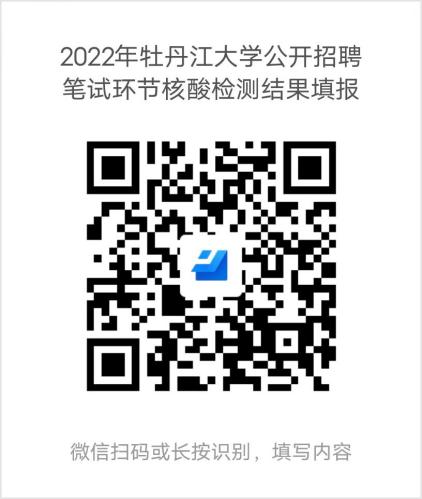 二、考中防疫要求1、考试当日，考生应提早到达考点，预留足够时间配合工作人员进行入场核验。考生进出我校考点、考场时须全程佩戴N95/ KN95口罩，保持安全距离，有序入场。2、为保障考生生命安全和身体健康、应考尽考，将根据考生核酸检测或抗原检测结果分类安排考场。核酸检测或抗原检测结果异常的特殊考生安排专用考场参加考试。考试当天特殊考生将通过指定入口的专用通道进入专用考场参加考试。3、核酸检测或抗原检测结果阴性的考生，考试当天入场时发现有干咳、发烧等典型症状的，经考点防疫小组人员判定异常的，将统筹安排在应急处置考场参加考试。4、考试结束后，考生须听从工作人员安排，分批、错峰离场，不得在考场所在教学楼内逗留、聚集。期间考生对个人健康负责，做好个人防护，不可聚集。5、考生在考试期间请做好个人防护，做到居住地和考点之间保持“两点一线”，往返考点途中全程佩戴N95/ KN95口罩。